International (International Version)Virtual Competition PackJuly 2022 – July 2023
Contact Us: Info@authoritysportsglobal.comCompetition Dates:Competition Rules common to all events.Everyone is advised to read the information contained, any queries should be directed via our website. If something specific has been omitted then the chair of judges, and / or the competition organiser shall rectify and give a score or make a decision based on using fairness for all involved.All videos submitted must be in line with video requirements (see section 2) All judging will be carried out by independent ASUK Virtual Competition Judges who will be qualified via a Governing Body or where no specific judging qualification is available, there will be a selection of judges trained specifically for the discipline by AuthoritySportsGlobal Competition organiser and in line with our rules. So therefore, I am pleased to say you do not have to supply judges. All entries will be accepted for participants who are coached by a qualified coach / instructor / teacher and have insurance to do so, routines must be carried out in a safe sporting environment, and under the direct supervision of a qualified person. Videos must be uploaded by the closing date any late entries will be rejected unless you receive prior written agreement from the competition organiser.Once all entries have been received, it is aimed that all results will be released within 2 weeks after closing date, however we aim for this to be done a lot quicker where possible.All rules are required to be adhered to otherwise a score may not be given.Filming Guidance for all disciplines.Clubs, coaches and organisations submitting videos of routines must ensure that they have written permission for having their image used and potentially published, from the guardian of the participant for under 18’s, over 18’s classified as vulnerable adults.  For over 18’s permission from the performer.            This must be done for anyone who is shown within the video including coaches or relevant persons. AuthoritySportsGlobal, AuthoritySportsUK, Gymnastic Britannia or any associated organisations cannot be held responsible or liable for any misuse of image rights or any financial claims that arise thereof. To ensure best potential quality for filming, you can use Camera, Smart Phones, or Tablets but ensure the routine can be seen clearly to ensure they can be judged.The filming should be done in Landscape to ensure maximum visibility and appropriate distance away from the routine so that the whole performance area can be seen adequately including the full performers skills.  The Recording device should ideally be on a stand or tripod to ensure stability and should not be moved side to side or up and down.To ensure that the performers can be seen adequately please ensure it is evenly lit.Details should be shown on a card at beginning prior to commencement of performance (See requirements in section 3).During filming there should be no verbal instructions from coach, and any music must be within requirements and in line with regulations, avoiding Andrew Lloyd Webber, Disney Music. All filming should be clear without blurring, any routines or displays that are blurred may not be judged, this will be down to the chair of judges to decide if it can be judged fairly and within rules.Anyone competing must compete using adequate matting and on equipment deemed to be safe.General Video Guidance.At the start of the video the registration symbol must be used which is unique to your club and discipline specific, in addition each routine should have full name written on a white background paper or whiteboard. (to receive the registration symbols we require the registration form with full payment.)Filming of routines / displays, may only be done after receiving your registration symbol, and the showing the name and symbol must be done within the video whilst recording and not edited in later on, in one continuous recording.Each event type will have a different symbol associated. At start and end of the routine / display there should be a Presentation to camera (otherwise points may be deducted.)See Discipline specific sections for any adjustments required for filming and these must be complied with.All routines or displays must be complete.Fees Each discipline will show the allocated entry fees. Top 3 of each group. The top 3 or each group will receive a trophy (Trophies may vary due to sourcing from each country), all other entries will receive a certificate of participation with their placing upon it. Subject to competition team medals may be applicable.Exceptional Circumstances  Where an age group or discipline does not have enough entries, we reserve the right to combine them with other age groups to ensure viability (likewise for large groups we may subsection if required)DisciplinesTrampoliningDisability TrampoliningTrampoline SynchroDMT (Double Mini Trampoline)General Gymnastics Disability Gymnastics Free-Style Gymnastics (National Event) TrampoliningEntry fees $30.00 USD for individual entry (Per Person) (Trampoline or DMT)$07.00 USD on top of individual entry fee for a team of up to 4 members (Trampoline Event Only)$60.00 USD for Synchro Pair entry (Synchro Trampoline)$56.00 USD for individual entry for 2 events (Trampoline, Trampoline Synchro (Per Person) or DMT)$75.00 USD for individual entry for 3 events (Trampoline, Trampoline Synchro (Per Person) or DMT)RulesExecution deductions will be taken off per skill 0.0-0.05, we are basing scores on execution only we shall not be recording horizontal displacement (HD) or time of flight (TOF) scores.  In the set routine missing a skill will mean the routine will stop being judged at the last set skill performedInstability at end of routine 0.1-0.2Not Presenting at beginning or end 0.1 deduction The 5 execution judges will have highest and lowest score removed, and middle 3 added together.  For voluntary routines that are specified tariff will be added on as normalTiebreak, if 2 people within the top 3 receive the same scores, we shall introduce the average of the highest and lowest score which is normally deducted.Age GroupsU9, U11, U13, U15, U18, O18These will be Split into Male, Female (In case of low numbers we reserve the right to combine)Competition AttireMale / Female gymnastsleotard or unitard with or without sleevesGym shorts or trousers   White trampoline shoes and/or foot covering or of the same colour as the gym trousersFor reasons of safety, covering the face is not permitted. Trampoline shoes and/or white foot covering  The wearing of jewellery or watches is not permitted during the competition video.   Rings without gemstones may be worn if they are taped.  Bandages or support pieces must not create a big contrast with the skin colour. Underwear must not be visible. Routines:  SET                  	Beginner                   		Intermediate             		Advanced1.		Seat Landing			Full Twist 			Back Somersault	2.		To Feet 			Straddle			Straddle	3.		Half Twist			Seat Landing 			Back Somersault to Seat	4.		Straddle			½ Twist to Seat Landing		½ Twist to Feet 	5.		Full Twist			½ Twist to Feet 			½ Twist 6.		Pike				Pike				Pike7.		Half Twist 			Back Landing			Back Landing8.		Tuck 				½ Twist				½ Twist to Feet 9.		Seat Landing			Tuck				Tuck10.		Half Twist to Feet		Front Somersault (T)		Barani (T)Voluntary Routine          Max 1.2 Tariff Routine		Max Tariff 1.6			Max Tariff: 3.00                                           Max SS Rotation 270 degrees      Somersaults with half twistsTrampoline SynchroEntry Fees (Please see trampolining section above)RulesExecution deductions will be taken off per skill 0.0-0.05, we are basing scores on execution only we shall not be recording horizontal displacement (HD) or time of flight (TOF) scores.  In the set routine missing a skill will mean the routine will stop been judged at the last set skill performedInstability at end of routine 0.1-0.2Not Presenting at beginning or end 0.1 deductionThe 6 execution judges will have highest and lowest score removed, and middle 4 added together (2 judging bed 1, 2 judging bed 2).  For voluntary routines that are specified tariff will be added on as normalTiebreak, if 2 Synchro Partners within the top 3 receive the same scores, we shall introduce the average of the highest and lowest score which is normally deducted.Any rules that may not be covered will comply with FIG code of PointsRoutine as per Trampoline Attire as per TrampolineAge groups as per trampolineDisability Trampolining (celebration of participation) (Please Note for this event medals will be awarded for top 3 individual event and where applicable top 3 teams)Entry Fees$15.00 USD Individual Entry (Medals will be given for the top 3 within the group)$07.00 USD additional to the Individual Entry for a team of up to 4 (Medals will be given for the top 3 teams within the group)Rules as below using Rebound Therapy Competition Scheme.Attire as per Trampoline, however if require T-shirt (not baggy) can be tucked into white shorts and wearing white socks.Age groups as per trampoline‘ReboundTherapy.org’ SEN Trampolining competition frameworkThe competition will have six grades; 3 to 8. The competition routines are shown below (Grades 1-2 are not included as these are for in person events only)Grades 3+ No physical assistance permitted. Verbal prompting, signing and mirroring is permitted for all grades. All participants / competitors will have 2 performance routines submitted (even if they are the same) The first performance for Grades 3+ will be a compulsory routine. (Routines shown below). The second performance for grades 3, 4 and 5 should be a repeat of the first routine. The second performance for grades 6, 7 and 8 is a voluntary; it can be a repeat of the first routine or any other routine made up of exercises from the Winstrada scheme, but must not include exercises from a higher grade than that which the student is entering at. (Click here for Grades 6, 7 and 8 exercise list.) The routine should comprise nine contacts for grade 6 and ten contacts for grades 7 and 8. Scoring and Judging notes – Grades 3 to 8Grades 3 to 8; no physical assistance but verbal prompting,signing and mirroring permittedAll routines for grades 3 and above will have a maximum possible score of 10. They will be marked out of the number of contacts in the routine, then the appropriate number will be added to enable the routine to show a score out of 10, as follows:Grade 3 comprises three contacts so will be scored out of 3 and 7 will be added to the form score to bring it up to 10 Grade 4 comprises four contacts so will be scored out of 4 and 6 will be added. Grade 5 comprises six contacts so will be scored out of 6 and 4 will be added. Grade 6 comprises nine contacts so will be scored out of 9 and 1 will be added.Grades 7 and 8 have ten contacts in the routines so nothing will be added. 
Scoring deductions are made as follows:Faults: 0.1 to 0.5Final ‘landing’ faults – Grades 6, 7 and 8 only: 0.1 to 0.2 for instabilityA missing move in the compulsory (1st routine) will end the routine at that pointGrades 3, 4 and 5 - No deductions will be made for extra bounces, whether during or after the routineGrades 6, 7 and 8 – 0.1 deductions will be made for each extra bounce during the routine.Other notes:All grades – students should attempt to stop and remain in stillness before dismountingGrades 4, 7 and 8 – the first move does not necessarily have to start from a standing positionThere will be no tariff (difficulty) scores. An optional out bounce is permitted at the end of the routine.The routine is deemed to have started once the first skill has been performed, however a maximum of three false starts without penalty will be allowed.The routine is deemed to have finished after the last skill plus one out-bounce.Competition organisers may, if they wish, decide to award a bonus mark if the routine is performed without any assistance.Where there are a number of competitors in medal winning places with the same score, the senior judge should decide the placing based on his / her scoresheet. When that is not possible, the number of extra bounces in the routine should be taken into account.Medals will be awarded for 1st, 2nd and 3rd places in each category, subject to sufficient number of entrants. It is suggested that if there are only four entrants in a category for example, then medals should only be awarded for 1st and 2nd places, as there should never be just one competitor left without a medal.     Certificates will be awarded to all competitors. DMT (Double Mini Trampoline)Entry Fees (Please see trampolining section above)RulesExecution deductions will be taken off per skill 0.0-0.05, we are basing scores on execution only we shall not be recording time of flight (TOF) score.  Each exercise consists of two elements one mounting element or spotter element and one dismount element.  Each element must land on feet as body landings are not permitted.In the pass each move must be different and not repeated. Pass must comply with setout requirementsInstability at end of pass 0.1-0.2Not Presenting at end 0.1 deduction Failure to not complete the set pass will mean pass is stopped at last completed set move if no moves are completed, a set score of 5.00 will be shown.The 5 execution judges will have highest and lowest score removed, and middle 3 added together.  For voluntary routines that are specified tariff will be added on as normalTiebreak, if 2 people within the top 3 receive the same scores, we shall introduce the average of the highest and lowest score which is normally deducted.Any rules not covered will be taken from FIG Trampoline Code of Points where required for virtual event.Age groups (See trampolining section)Set PassBeginner 			Intermediate				Advanced	1	Tuck				Pike 					Barani (T)	2	½ Twist 			Front Somersault (T)			Back Somersault (T)Vol 	No Somersaults 		Max 360 Rotation.			Max 720 Rotation with maxMax 180 Twist in somersault (S/S)	720 degree of twist in S/S	Tariff	No Tariff Awarded		Max Tariff 1.2				Max Tariff 2.2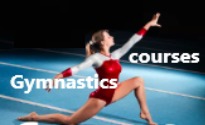 General GymnasticsEntry Fees $30.00 USD for individual entryAge Groups:U9, U11, U13, U15, U18, O18These will be Split into Male and Female (In case of low numbers we reserve the right to combineRules:Grades Floor:Moves Grades Vault:8 by 8-meter floor or 12 by 12-meter floor areaGymnast must partake in the correct competition beginner, intermediate, advanced or advanced two at the highest level they are able to do safely (i.e., if they are able to do the Advanced safely but can do the Intermediate easily and can only sometimes perform the advanced two vault and routines safely, they should do the advanced competition).Common rules as per set out in parts 1-6.Execution deductions for Vault and floor between 0.0 and 0.5 Tiebreak if 2 competitors within the top 3 receive identical placings, the floor scores will be used as a decider for placings. Age GroupsU9, U11, U13, U15, U18, O18These will be Split into Male and Female (In case of low numbers we reserve the right to combine)Competition AttireMale / Female gymnastsleotard or unitard with or without sleevesGym shorts or trousers   For reasons of safety, covering the face is not permitted.The wearing of jewellery or watches is not permitted during the competition video.   Rings without gemstones may be worn if they are taped.         Bandages or support pieces must not create a big contrast with the skin colour. Underwear must not be visible. 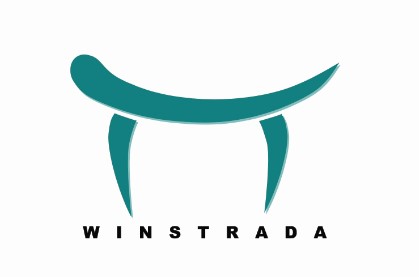 Disability Gymnastics (These rules are based on Winstrada Awards Scheme and Rebound Therapy Scheme)(Please Note for this event medals will be awarded for top 3 individual event and where applicable top 3 teams)Entry Fees$15.00 USD Individual Entry (Medals will be awarded for top 3 of each group) The competition will have six grades; 3 to 8. The competition routines are shown below (Grades 1-2 are not included as these are for in person events only)Grades 3+ No physical assistance permitted. Verbal prompting, signing and mirroring is permitted for all grades. All participants / competitors will have 1 floor routine and 1 Block / Vault PassThe Floor routine will be set as below however there will be a choice of 2 routines to choose from to allow those who may have issues with certain moves to still partake, Scoring and Judging notes – Grades 3 to 8Grades 3 to 8; no physical assistance but verbal prompting, signing and mirroring permittedVault Gradings: The competition is made up of 1 floor routine and 1 Vault, All routines for grades 3 and above will have a maximum possible score of 10. They will be marked out of the number of skills, then the appropriate number will be added to enable the routine to show a score out of 10, as follows:Grade 3 comprises three moves so will be scored out of 3 and 7 will be added to the form score to bring it up to 10 Grade 4 comprises four moves so will be scored out of 4 and 6 will be added. Grade 5 comprises six moves so will be scored out of 6 and 4 will be added.Grade 6 comprises eight moves so will be scored out of 8 and 2 will be added.Grade 7 comprises nine moves so will be scored out of 9 and 1 will be added.Grades 8 have ten moves in the routines so nothing will be added.Scoring deductions are made as follows:Execution Faults: 0.1 to 0.5Final ‘landing’ faults – Grades 6, 7 and 8 only: 0.1 to 0.2 for instabilityA missing move in the compulsory floor (routine) will end the routine at that point.Grades 3, 4 and 5 - No deductions will be made for extra steps, whether during or after the routineGrades 6, 7 and 8 – 0.1 deductions will be made for each extra step/s during the routine.Other notes:All grades – students should attempt to present at beginning and end of routine (where possible)Grades 4, 7 and 8 – the first move does not necessarily have to start from a standing positionThere will be no tariff (difficulty) scores. The routine is deemed to have started once the first skill has been performed, however a maximum of three false starts without penalty will be allowed.The routine is deemed to have finished after the last skill.Competition organisers may, if they wish, decide to award a bonus mark if the routine is performed without any assistance.Where there are a number of competitors in medal winning places with the same score, the senior judge should decide the placing based on his / her scoresheet. When that is not possible, the number of extra steps in the routine should be taken into account.Medals will be awarded for 1st, 2nd and 3rd places in each category, subject to sufficient number of entrants. It is suggested that if there are only four entrants in a category for example, then medals should only be awarded for 1st and 2nd places, as there should never be just one competitor left without a medal. Certificates will be awarded to all competitors. Free-Style Gymnastics  Entry Fees$30.00 USD for individual entryAge Groups:U9, U11, U13, U15, U18, O18These will be Split into Male, Female (In case of low numbers we reserve the right to combine)Execution Judges will take off between 0 – 0.5If 10 move routine is not completed the routine will be stopped at the last completed move and marked out of the number i.e. if 6 completed moves it will be marked out of 6.If same move is used more than 3 times in a routine 0.8 will be deducted per additional same move.For those not completing 10 moves there will be a 1.00 deduction For scoring for routine there will be the Execution score + Difficulty Score + Movement score = Total ScoreBeginner Event: The routine should be made up of 10 skills. A combination of main and linking skills from the List A may only be used.  Requirements at least 1 Vault element, and 2 Floor Skills and any 7 other skills from List A, Note skills may be used more than once however one skill must not be used more than 3 times in a routine.Advanced Event: The routine should be made up of 10 skills, a combination of main and linking skills from either List A or List B.   Requirements at least 2 moves from List B, Min 1 Vault move from List A and any 7 other moves from List A or List B, Note skills may be used more than one however one skill must not be used more than 3 times in a routine. Entry Forms will be on www.authoritysportsglobal.com website to complete, these will be published a minimum of 7 days before entry date opens.Event Event AreaEntry Form and Fee DatesSubmission of Video DatesGeneral Gym (Floor & Vault)Disability Gym (Floor & Vault)Free-Style Gym International10 Oct – 25 Oct 202201 – 14 Nov 2022Trampolining                                  Disability TrampoliningSynchro TrampoliningDouble Mini Trampoline (DMT)International10 Jan – 20 Jan 202301 – 14 Feb 2022Schools Competition:General Gym (Floor & Vault)Disability Gym (Floor & Vault)Trampolining                                  Disability TrampoliningInternational01 Mar – 10 Mar 2023Entry Fee for Schools Entry Fee for Event: $22.00 USD for individual entry (Per Person) Per Discipline17 Mar – 30 Mar 2023Grade 3Tuck jump,
1/2 twist jump,
Star positionGrade 4 Seat drop,
to feet,
Tuck jump,
1/2 twist jumpGrade 5 Star jump,
Seat drop,
to feet,
Tuck jump,
1/2 twist jump,
Straight jump
Grade 6 Straddle jump,
Seat drop,
to feet,
Tuck jump,
1/2 twist jump,
Pike jump,
Seat drop 1/2 twist,
to feet,
Straight jump,
Grade 7Front drop,
to feet,
Tuck jump,
1/2 twist jump,
Straddle jump,
Seat drop,
to feet,
Pike jump,
Full twist jump,
Straight jump, Grade 8 Front drop,
to feet,
Straddle jump,
1/2 twist jump, 
Seat drop,
1/2/ twist to seat drop,
1/2 twist to feet,
Tuck jump,
Pike jump,
Full twist jump,Beginner (Score out of 10 points)Intermediate (Score out of 10 points)Advanced (Score out of 10)Half Twist JumpStar Jump Forward Roll to Straddle SitTeddy Bear Roll (180 or 360)Put legs together push into Back Support back to seat.Lye on back into Dish Roll sideways to Arch ShapePush into Front Support jump feet in to hands Jump stretch to Feet 1 leg balance, knee at least 45 degrees (hold 2 sec)Full Twist JumpCartwheel Tuck Jump Arabesque Forward Roll to Straddle SitPush legs together Into Back SupportPush to Side SupportInto Front Support to SquatJump into Forward Roll to StandHalf Twist Jump Handstand Forward roll to standingTuck JumpCartwheelCartwheel ¼ twist to both feet Straddle Jump Backward Roll to Front SupportLower to ground into Arch roll to dish to lying stretch.Shoulder Stand then back to lying flat stretched Push into Bridge (hold 2 secs)Coming down in control into tuck rock to stretched stand.       Advanced Two (Score out of 10)        Advanced Two (Score out of 10)        Advanced Two (Score out of 10) A routine made up of the following with or without music, 1 move from A, 2 Moves from B, 2 Moves from C, 2 from optional moves then 3 moves from Beginner, Intermediate or Advanced routines aboveA routine made up of the following with or without music, 1 move from A, 2 Moves from B, 2 Moves from C, 2 from optional moves then 3 moves from Beginner, Intermediate or Advanced routines aboveA routine made up of the following with or without music, 1 move from A, 2 Moves from B, 2 Moves from C, 2 from optional moves then 3 moves from Beginner, Intermediate or Advanced routines aboveABCOptionalShoulder StandScissor KickFull TwistHalf TwistStar JumpForward RollBackwards RollBridgeJapanaForward walkoverBackward walkoverHandstand Forward RollBackwards Roll to HandstandY BalanceHandstand pirouette ½ twistCat Leap full TwistChange Leg LeapRoundoffStag LeapPike LeverHandspring (Front)Handspring (Back)Dive Forward RollFree Cartwheel FlyspringHandstand Pirouette full twistStraddle Jump Full turn1 ½ twist JumpBack FlickFront Somersault (Tucked)Back Somersault (Tucked)ValdezArabesque, Handstand, V Sit, Folded Pike, drop to front support, Front or Back support lower and push up, Splits box or sidewards, Bridge Kickover, Backwards roll to front support, Cat leap, Cat leap ½ twist, Tuck, Straddle, Pike, BeginnerIntermediateAdvancedAdvanced TwoStraight Jump onto a block stretched walk to end, star jump off with safe landing ORStraight Jump onto a block then immediate rebound star jump off with safe landingTariff for either 10.7               Block height 60cmSquat on Immediate Straight Jump off ORSquat on Immediate Tuck Jump OffTariff for either 11.2Vault or Table Height 100/110 or 120Squat Through ORStraddle OverTariff for either 11.5Vault or Table Height 100/110 or 120Handspring Tariff 12.5Vault or Table Height 100/110 or 120Grade 3Star Shape on feet into stretch straight shape into ¼ turn move Or Lying straight flat on back into star shape on back then roll onto tummy.Grade 4 Star Shape on feet into stretch straight shape into ¼ turn move then balance on 1 foot.Or Lying straight flat on back into star shape on back then roll onto tummy show arch shape.Grade 5 Balance on one foot then the other, sit on floor; show tuck, then pike then straddle position OrLying straight flat on back into star shape on back then roll onto tummy show arch roll to dish then into sitting position.Grade 6 Stand with good posture, Star jump x 2, Astride jump x 2, half twist jump, drop to squat, jump feet back to front supportOr Stand with good posture, star jump, astride jump, star jump, astride jump, half twist jump, drop to squat, jump feet back to front support.Grade 7Stand with good posture, Star jump x 2, Astride jump x 2, half twist jump, half twist jump, drop to squat, jump feet back to front support Lower to lye stretched on floor.OrStand with good posture, Star jump, Astride jump, half twist jump, Star jump, Astride jump, half twist jump, drop to squat, jump feet back to front support Lower to lye stretched on floor.Grade 8 Stand with good posture, Forward roll to stand, Star Jump, half twist, Star jump, Drop into Squat, Jump feet back to front support, push to side support, to back support, lye into dish then roll to arch.Or Stand with good posture, Backward roll to stand, Star Jump, half twist, Star jump, Drop into Squat, Jump feet back to front support, push to side support, to back support, lye into dish then roll to arch.Grade 3  (Light Support if required)Grade 4 (Light Support if required)Straight Jump onto a block stretched walk to end, star jump off with safe landing               Tariff 10.7               Block or firm safety mats                     height approx. 60cmSquat on Straight Jump off ORStraddle on Straight Jump Off               Tariff for either 11.2                Block or firm safety mats                      height approx. 60cm  Grade 5Grade 6Grade 7Grade 8Straight Jump onto a block stretched walk to end, star jump off with safe landing ORStraight Jump onto a block then immediate rebound star jump off with safe landing              Tariff for either 10.7               Block or firm safety mats                     height approx. 60cmSquat on Immediate Straight Jump off ORSquat on Immediate Tuck Jump OffTariff for either 11.2Vault or Table Height100/110 or 120Squat on Immediate ½ Twist Jump off ORStraddle on Immediate ½ Twist Jump OffTariff for either 11.3Vault or Table Height 100/110 or 120Squat Through ORStraddle OverTariff 11.5Vault or Table Height 100/110 or 120List ADifficultyList BDifficultySafety RollSafety Roll from PlatformVaultsMonkey / Kong VaultKong Vault Walk outDouble Kong VaultSpeed VaultDash VaultFloor SkillsL-KickKip UpButterfly KickPalm / Wallspin on flat or slightly angled surfacePal / Wallspin on at least 45° Pam / Wallspin on 90° AngleTornado KickDiagonal Kick540 Degree Kick0.00.00.10.10.30.10.20.10.00.10.00.10.20.10.00.4Back Somersault (Tucked)Kick the moonFree CartwheelWallflip (Tucked)Static GainerDynamic GainerCorkscrewScootMacaoMovement ScoreThis score will be given by Chair of Judges and shall be between 0 and 1.0 mark. Based on how the routine flows and creativity, including the amount of pausing or excessive chalking.0.50.90.10.40.60.71.00.20.5Movement Score– 1.0